PM for Le Tour de Glåmdal tirsdag 3. mai 2016Merket fra Masterudkrysset/E16SprintløpSamlingsplass Austmarka SkoleFørste start kl. 18.30.Kart : Austmarka sentrum 1:5000, ikke sprintnorm.To løyper , ca. 2 km og ca. 3 km.Respekter boligområder.Noe løping på /kryssing av trafikkerte veier , vær obs !Stempling er med Emit-brikker.De lagene som har ekstra Emit-brikker bes om å ta med disse da arrangøren har få brikker.Samtidig med LtdG vil arrangøren la Allidretten i Austmarka IL delta i den korte løypa.Påmelding på Eventor.Opplysninger: Tor Solbergseter 915 40433 solbergseter@online.no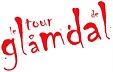 Le Tour de GlåmdalLøp 1Austmarka